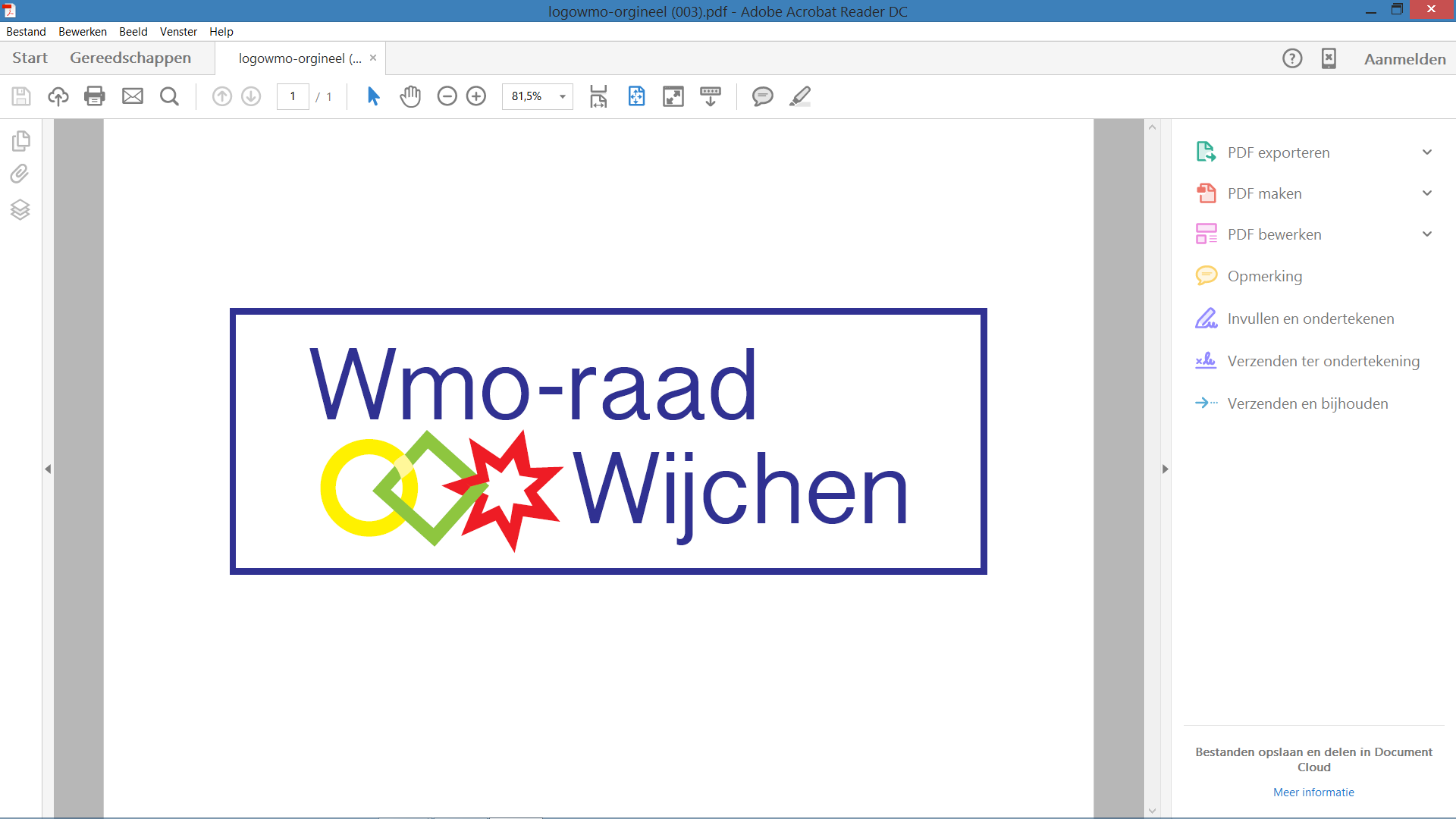 OpeningDe voorzitter opent de vergadering. Vaststelling agendaDe agenda wordt vastgesteld.Goedkeuring Notulen van 10 februari 2021Margreet heeft contact gehad met Nicolette Broekhuisen. Zij heeft aangegeven in april weer te kunnen aansluiten. Haar voorkeur gaat uit naar het begin van de vergadering. 
De notulen wordt goedgekeurd.Activiteiten lijst van 11 februari 2021
Punt 2: Hiervoor is wethouder Loermans uitgenodigd.
Punt 3: Aan wethouder Burgers navragen.
Punt 4: Even in de wacht.
Punt 5: Even in de wacht. 
Punt 7: Nog steeds niet actief.
Punt 9: Er moet een nieuwe afspraak gepland worden.
Punt 12: Sluit aan bij de vergadering in april.
Punt 15: Dit loopt.
Punt 16: Komt aan de orde in een extra digitale vergadering die nog gepland gaat worden. 
VergaderdataDe vergadering van 12 mei 2021 wordt verplaatst 19 mei 2021.Inclusieagenda
Alle onderwerpen zijn geweest en de laatste puntjes worden op de i gezet. Aan het eind van de maand willen zij het eerste deel aanbieden aan de Gemeente. Uit het gesprek met Alfred en Miranda is niet veel nieuws uitgekomen.Henny Donckers is uit de werkgroep Inclusie gestapt. Miriam Eisink twijfelt ook of het nog meerwaarde heeft voor haar om in de werkgroep te blijven. 
Anderen vragen om mee te kijken. Henk en Hans willen graag een keer aansluiten. Zij krijgen de stukken opgestuurd. De Inclusieagenda zal uiteindelijk ook door Communicatie worden nagekeken.Voorbereiding op het gesprek met wethouder Burgers inzake beleid WMO, Jeugd en Gezondheid in relatie met onze reactieMorgenavond komt het in de Commissievergadering. Henk heeft ervoor gezorgd dat de reactie op het concept stuk ook bij de commissieleden komt. Henk heeft via de mail contact gehad met Miranda Thijssen. Zij heeft met rood gereageerd op het advies van de WMO-raad. Henk zal dit doorsturen naar de leden. Werkplan WMO-raad Wijchen 2021Er is een samenvatting gemaakt van de notulen van de studiemiddag. De punten die hierin staan zullen worden ingezet in de vergaderingen. 
Er wordt een open brief opgesteld en verstuurd naar het secretariaat van alle partijen. Hierin kan gevraagd worden of zij een keer bij de fractievergadering aanwezig mogen zijn. Katja stelt de brief op en zal deze eerst toesturen aan de WMO-raad. De (digitale) reacties hierop zullen in de volgende vergadering besproken worden. Dit punt op de agenda zetten voor de volgende vergadering.Financiën WMO-raad Wijchen 2021, zie bijlageEr komt nog een kascontrolecommissie. Toch is het belangrijk om de balans van 2020 al te laten zien. Volgende keer op terugkomen. 
Vanuit de aandachtsgebieden, voor zover punten nog niet bij andere agendapunten aan de orde zijn geweestEvaluatie zorgkrantDe WMO-raad is positief over de Zorgkrant. Het is duidelijk en uitgebreid. Margreet geeft aan dat er is een reactie is binnengekomen van een inwoner die wat tips heeft. Er wordt intern geëvalueerd. 
Er zijn geen klachten binnengekomen over de verspreiding. Verder zijn er geen reacties/vragen op het stuk van de WMO-raad binnengekomen.		-Thea: Thea en Henk gaan volgende week weer aan de slag met de Koepel.-Hans: De leefbaarheidsgroepen komen op dit moment ook niet bij elkaar. Hans heeft contact gehad met de leefbaarheidsgroepen Leur, Hernen en Bergharen. Zij nemen veel initiatieven als het gaat om het polsen van de inwoners in hun wensen en ideeën. Zij hebben hier een website voor gemaakt zodat de inwoners op de hoogte gehouden kunnen worden en ideeën met elkaar kunnen delen. 
Wethouder Loermans sluit aan, i.v.m. actie punt 2
De WMO-raad heeft een ongevraagd advies gegeven over leerlingen die in busjes vervoerd worden naar andere plekken dan Wijchen en vaak ook een achtergrond hebben van cluster 4 problematiek.
Beleidsplan WMO Jeugd en Gezondheid
Hier staat een stuk in over dat kinderen zo veel mogelijk in hun eigen gemeente naar school moeten kunnen gaan. Wordt hier voldoende uitvoering aan gegeven? Nog steeds worden cluster 4 kinderen met problematiek in een sociaal emotionele ontwikkeling vervoert naar scholen buiten hun eigen gemeente. De WMO-raad vraagt al langere tijd naar deze kinderen om te kijken. Een aantal van deze kinderen die al veel moeite hebben met het vervoer in de busjes etc. moeten in Wijchen opgevangen worden. Reactie van Paul Loermans:Kans en Kleur heeft laten weten dat zij hier voorlopig geen kansen toe zien. Dit heeft te maken met de financiën en de organisatorische wissel. Paul is het  inhoudelijk helemaal eens met het voorstel van de WMO-raad, alleen kan dit niet zonder Kans en Kleur dit voor elkaar te  krijgen. Paul stelt voor dit wel op de agenda te houden.
In hoeverre heeft de gemeente hier inspraak in? De gemeente is niet meer dan een goede gesprekspartner van Kans en Kleur, want deze is uiteindelijk zelfstandig. Het voorstel is om nog voor de zomer rond de tafel te gaan met Kans en Kleur. Paul gaat René Smits vragen om er de volgende vergadering op door te praten. Hoe kan dit procesmatig goed aangepakt worden? Hans doet een suggestie aan Paul Loermans om te onderzoeken of een dependance van de Windroos in Nijmegen in Wijchen onder te brengen, mogelijk is. Boxmeer heeft dit al enkele jaren gerealiseerd en dat is succesvol. Rondvraag en Sluiting
Katja: De nieuwsbrief van de Koepel ging over de energietransitie. Moet hier naar gekeken worden? De WMO-raad wacht eerst op het voorstel van de CPW.

Hans: Misschien een idee om gasten voortaan aan begin van vergadering uit te nodigen? 
Margreet: Praat WMO-raad bij over de toestand van Noortje. De voorzitter sluit de vergadering.
10 maart 2021PlaatsDigitaal via Microsoft TeamsVoorzitterHenk GrootveldNotulist Lissy van Delden      Aanwezig: WMO raad.     Gemeente Wijchen      GastenHenk Grootveld, Thea van Vlijmen, Katja Jamin, Hans Gunsing, Rudy de KruijfMargreet Muurmans Paul Loermans